                REQUERIMENTO - 2APROVEITAMENTO DE ESTUDOSPROCESSO/PROTOCOLO:_______________________.   RECEBIDO POR:_____________.  DATA:___/___/_____.Vem requerer análise revisão de parecer da(s) disciplina(s) cursadas com aprovação no curso de _______________________________ da universidade/faculdade _______________________________ conforme faz prova o HISTÓRICO ESCOLAR anexado, com vistas ao aproveitamento de acordo com o quadro abaixo:ATENÇÃO: SEPARAR AS DISCIPLINAS POR DEPARTAMENTO.   NORMATIZAÇÃO: UESB, Resolução CONSEPE. 37/2009. *Documentos a serem anexados pelo Requerente: Histórico Escolar da     instituição de origem; Programa das disciplinas da instituição de origem Carimbado e assinado.________________________________- Ba, ____ de __________________________de ____________.Assinatura do (a) Requerente: ________________________________________________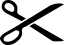 Tipo de Solicitação: Aproveitamento de Estudos.Nome do requerenteNome do requerenteNome do requerenteNome do requerenteNome do requerenteMatrícula nº    |    |    |    |    |    |    |    |    |Endereço (Avenida, Rua, Praça, etc )Endereço (Avenida, Rua, Praça, etc )Endereço (Avenida, Rua, Praça, etc )Nº:Nº:Bairro:Cidade:Telefone:e-mail: (Obrigatório para notificações)e-mail: (Obrigatório para notificações)Curso atual na UESB:Curso atual na UESB:NºDisciplina Cursada com aprovaçãoCHNotaDisciplina que solicita dispensa na UESBCHCódigo doDepart.123456789101112Nome do requerenteNome do requerenteDepartamento:Departamento:Matrícula nº    |    |    |    |    |    |    |    |    |Assinatura do funcionárioData:    ______/______/______Data:    ______/______/______Protocolo:Protocolo: